Общие положения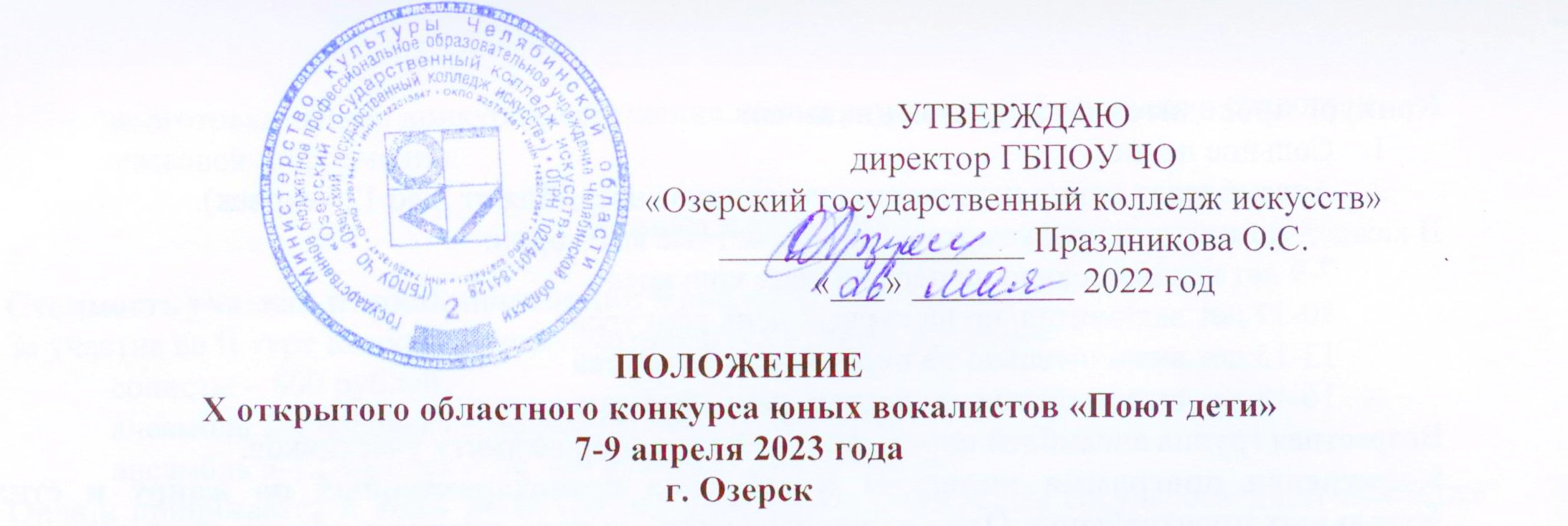 Учредители конкурса: Министерство культуры Челябинской области ГБПОУ ЧО «Озерский государственный колледж искусств» Участники конкурса: Учащиеся ДМШ и ДШИ, хоровых и музыкальных студий дворцов культуры, дворцов творчества детей и молодежи городов, студенты учреждений среднего профессионального образования Челябинской области и региона. Возраст участников – от 7 до 18 лет включительно. Конкурс проводится с целью развития и поддержки детского художественного творчества, профессионального музыкального образования и актуализации профессиональной вокальной музыкальной культуры в области и регионе. Задачи: повышение интереса учащихся и преподавателей к академическому вокалу;выявление и поддержка талантливых детей региона;формирование и воспитание художественного вкуса юных музыкантов, приобщение детей к лучшим культурным традициям;повышение исполнительского мастерства юных вокалистов; сохранение и развитие отечественных традиций исполнительского вокального искусства, музыкальной педагогики, актуализация лучших образцов мирового песенного наследия, включение их в программы школ и хоровых студий;укрепление творческого взаимодействия представителей всех этапов профессионального музыкального образования – школа – колледж – вуз, установление новых творческих контактов;привлечение общественного внимания к музыкальному воспитанию детей;дальнейшее совершенствование профессионального мастерства преподавателей, обмен педагогическим опытом;укрепление имиджа ГБПОУ ЧО «Озерский государственный колледж искусств», как центра профессиональной музыкальной культуры округа и региона.Условия проведения конкурса: Конкурс проводится в два тура:1 тур, отборочный, проводится на местах в образовательных учреждениях.Образовательные учреждения в срок до 23 января 2023 г. включительно предоставляют организаторам Протокол отборочного тура, заверенный направляющим учреждением. Протокол может быть отправлен по e-mail shly@yandex.ru (скан). Образец протокола I тура в Приложении. 2 тур, очный, проводится 7-9 апреля 2023 года в ГБПОУ ЧО «Озерский государственный колледж искусств». Конкурс проводится по двум номинациям: Сольное пение. Ансамблевое пение (количество участников ансамбля от 2 до 12 человек). В каждой номинации предусмотрены 4 возрастные категории: 7-9 лет включительно на первый день конкурса 10-12 лет включительно на первый день конкурса 13-15 лет включительно на первый день конкурса 16-18 лет включительно на первый день конкурса Возрастная группа ансамблей определяется по среднему возрасту участников.Конкурсная программа включает в себя два разнохарактерных по жанру и стилю вокальных произведения. Одно из произведений должно отражать образы природы или Родины.Продолжительность программы – не более 10 минут. Не допускается исполнение программы под минусовую фонограмму. Произведения исполняются без микрофона.Жюри КонкурсаС целью определения победителей Конкурса создается жюри, в состав которого войдут Заслуженные работники культуры РФ, заслуженные артисты России, лауреаты Международных и Всероссийских конкурсов – известные музыканты и педагоги Урала, а также ведущие преподаватели ГБПОУ ЧО «Озерский государственный колледж искусств». Решение жюри конкурса является окончательным и не подлежит обсуждению или обжалованию.Критерии оценки выступлений: соответствие исполняемого репертуара возрастным особенностям участника артистизм, выразительность исполнения сценическая выдержка владение основными вокальными навыками Награждение победителей: Жюри определяет следующие награды:Диплом Гран-При (присуждается солисту (ансамблю) общим голосованием жюри); Диплом I, II, III степени и звание Лауреат в каждой возрастной категории и номинации;Диплом и звание Дипломант в каждой возрастной категории и номинации;Грамота за участие в каждой возрастной категории и номинации. Жюри оставляет за собой право присуждать не все дипломы.Жюри вправе учредить специальные грамоты. Солист (ансамбль) – лауреат Гран-При или лауреат I степени – решением жюри может быть номинирован на присуждение премии Министерства культуры Челябинской области талантливой молодежи; рекомендован для участия во Всероссийских и Международных конкурсах и фестивалях.Оргкомитет КонкурсаДля оперативного решения организационных вопросов по подготовке и проведению конкурса создается Оргкомитет. Оргкомитет обеспечивает решение организационно-финансовых вопросов по проведению конкурса: формирование состава участников конкурса; формирование состава жюри конкурса; сбор и регистрация документов и материалов; организация акустических репетиций участников;организация сценической площадки для выступления участников; организация круглого стола для преподавателей по итогам конкурса;подготовка и проведение церемонии награждения участников; организация зрительской аудитории; подготовка афиши конкурса, освещение хода и результатов фестиваля в средствах массовой информации. Заявки и условияСтоимость участия в одной номинации Конкурса: За участие во II туре Конкурса предусматривается взнос в размере: солисты – 800 рублей, ансамбль 2-4 человека – по 500 рублей с участника, ансамбль 5-12 человек – по 300 рублей с участника. Оплата принимается в день регистрации участников в Озерском государственном колледже искусств. При регистрации участников конкурса предъявляется свидетельство о рождении или паспорт.Командировочные расходы за счет направляющей стороны. Заявки на участие в конкурсеЗаявки на участие в конкурсе подаются в электронном виде путем заполнения форм на официальном сайте колледжа артколледж74.рф/методистам/конкурсы до 23 января 2023 года.  В заявке указываются: ФИО участника (название ансамбля, ФИО участников) дата рождения участника (участников), образовательное учреждение дополнительного образования, программа (композитор, название произведения, тональность, хронометраж каждого произведения); ФИО преподавателя (руководителя ансамбля), ФИО концертмейстера, контактный мобильный телефон преподавателя (руководителя ансамбля).Данные для въезда делегацийДанные для организации въезда иногородних участников конкурса (учащихся и преподавателей, родителей) в г. Озерск принимаются по электронной почте  ozmk@yandex.ru в срок до 23 января 2023 года с пометкой ПОЮТ ДЕТИ в теме письма по форме:Список составляется в алфавитном порядке.Внимание! Въезд в Озерск возможен только гражданам РФ!К списку прилагаются следующие документы (сканы):Справка, подтверждающая что въезжающие преподаватели и концертмейстеры являются сотрудниками данной образовательной организации. На бланке образовательной организации, с подписью директора и печатью.Справка, подтверждающая, что въезжающие на конкурс дети (от 14 до 18 лет) являются учащимися данной образовательной организации. На бланке образовательной организации, с подписью директора м печатью.Копии документов, подтверждающих родство въезжающих родителей конкурсантов-детей. Справки с места работы водителей сторонних организаций. На бланке организации, с подписью директора и печатью.Также указать при необходимости количество мест (мужских/женских) для проживания в гостинице или общежитии. КонтактыАдрес колледжа: 456780 Озерск Челябинской области, ул. Космонавтов, 10. l.cherepkova@mail.ru – Людмила Владимировна Черепкова, зав. дирижерско-хоровым отделением+7(35130) 5-77-67, shly@yandex.ru – Лариса Юрьевна Шелухина, зав.учебно-методическим кабинетом (35130) 5-84-14, ozmk@yandex.ru – Елена Ивановна Лырчикова (по вопросам въезда) ПриложениеПример протокола I тураНа бланке школыX открытый областной конкурс юных вокалистов «Поют дети»Протокол I тура (отборочного)___________ в _________ состоялся I тур конкурса, в котором приняли участие солисты:(дата)		 (школа)Жюри I тура конкурса приняло решения направить для участия во II (очном) туре конкурса в г.Озерск следующих учащихся:Иванова Ивана, дата рождения ______ преподаватель _____Петрову Марию, дата рождения ______ преподаватель ________________ в _________________ состоялся I тур конкурса, в котором приняли участие (дата)		 (школа)ансамбли:Жюри I тура конкурса приняло решения направить для участия во II (очном) туре конкурса в г.Озерск следующие ансамбли:ансамбль ______________________ руководитель _______________ансамбль ______________________ руководитель _______________Председатель жюри:Члены жюри:Директор__________ДатаМП Фамилия, имя, отчествоДата и место рожденияАдрес по пропискеМесто работы (учебы), должностьДанные паспорта или свидетельства о рождении (серия, номер, когда и кем выдан)№п/пФИ учащегосяКол-во баллов1.2.3.№п/пНазвание ансамбля /кол-во участников ансамбляКол-во баллов1.2.3.